Ո Ր Ո Շ ՈՒ Մ
27 սեպտեմբերի 2021 թվականի   N 2000 ՎԱՆԱՁՈՐ ՀԱՄԱՅՆՔԻ ՂԵԿԱՎԱՐԻ 04 ՕԳՈՍՏՈՍԻ 2021 ԹՎԱԿԱՆԻ ԹԻՎ 1653 ՈՐՈՇՄԱՆ ՄԵՋ ՓՈՓՈԽՈՒԹՅՈՒՆՆԵՐ ԿԱՏԱՐԵԼՈՒ ՄԱՍԻՆ Հիմք ընդունելով Անահիտ Տիմոֆեյի Անտոնյանի դիմումը, Վանաձոր համայնքի ղեկավարի 04 օգոստոսի 2021 թվականի թիվ 1653 որոշումը, անշարժ գույքերի հասցեներ տրամադրելու մասին որոշման քաղվածքը, ՀՀ կառավարության 2021 թվականի փետրվարի 25-ի թիվ 233-Ն որոշումը, ղեկավարվելով «Տեղական ինքնակառավարման մասին» ՀՀ օրենքի 35-րդ հոդվածի 1-ին մասի 24-րդ կետով և «Նորմատիվ իրավական ակտերի մասին» ՀՀ օրենքի 33-րդ և 34-րդ հոդվածներով` որոշում եմ.Վանաձոր համայնքի ղեկավարի 04 օգոստոսի 2021 թվականի «Վանաձոր քաղաքի Փարաջանովի փող թիվ 1գ/1 հասցեում գտնվող, Անահիտ Տիմոֆեյի Անտոնյանին սեփականության իրավունքով պատկանող հողամասը որպես երկու առանձին գույքային միավորներ տարանջատելու և փոստային հասցեներ տրամադրելու մասին» թիվ 1653 որոշման մեջ կատարել հետևյալ փոփոխությունները.1․ Որոշման 2-րդ կետի ա) ենթակետում «Փարաջանովի փողոց, թիվ 1/3-1 հողամաս» բառերը փոխարինել «Ս. Փարաջանովի փողոց, 1/5 հողամաս» բառերով։2․ Որոշման 2-րդ կետի բ) ենթակետում «Փարաջանովի փողոց, թիվ 1/3-2 հողամաս» բառերը փոխարինել «Ս. Փարաջանովի փողոց, 1/6 հողամաս» բառերով:ՀԱՄԱՅՆՔԻ ՂԵԿԱՎԱՐ`   ՄԱՄԻԿՈՆ ԱՍԼԱՆՅԱՆՃիշտ է՝ԱՇԽԱՏԱԿԱԶՄԻ  ՔԱՐՏՈՒՂԱՐ					 	 Ա.ՕՀԱՆՅԱՆ
ՀԱՅԱՍՏԱՆԻ ՀԱՆՐԱՊԵՏՈՒԹՅԱՆ ՎԱՆԱՁՈՐ ՀԱՄԱՅՆՔԻ ՂԵԿԱՎԱՐ
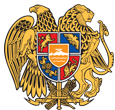 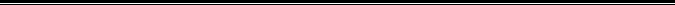 Հայաստանի Հանրապետության Լոռու մարզի Վանաձոր համայնք
Ք. Վանաձոր, Տիգրան Մեծի 22, Ֆաքս 0322 22250, Հեռ. 060 650044, 060 650040 vanadzor.lori@mta.gov.am, info@vanadzor.am